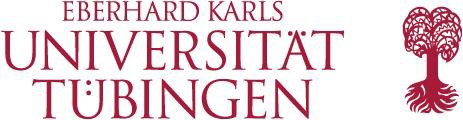 8. Kyocera-Tonerrückführung für Offline-GeräteDie Rücknahme von Kyocera-Tonerkartuschen und der Resttonerbehälter der Morgenstern-Mietgeräte übernimmt der Hersteller Kyocera selbst.Sammelboxen für Kyocera-Verbrauchsmaterialien können hierfür über die Firma Kyocera kostenlos angefordert werden.Link Kyocera-Registrierungsformular: https://kyocera.takeback.eu/auth/loginDie Abholung der vollen Sammelboxen erfolgt dann ebenfalls über die Firma Kyocera -> Vorgehensweise siehe Folie Seite 8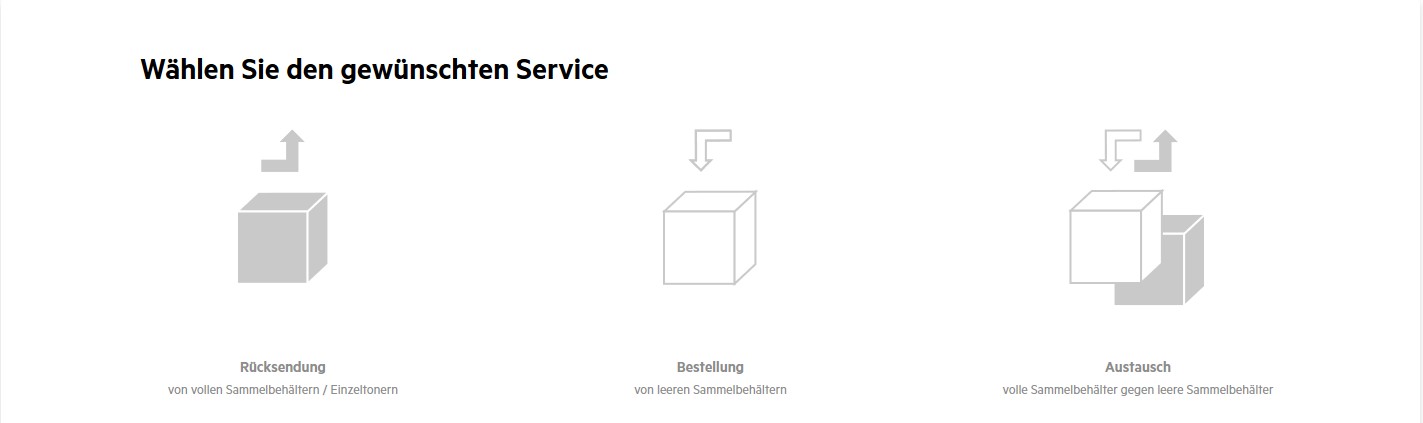 